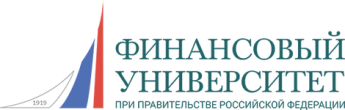 НАПРАВЛЕНИЯ ТЕМАТИКИВЫПУСКНЫХ АТТЕСТАЦИОННЫХ РАБОТПО ПРОГРАММЕ ПРОФЕССИОНАЛЬНОЙ ПЕРЕПОДГОТОВКИ«ФИНАНСОВЫЙ МЕНЕДЖМЕНТ»Анализ рисков инвестиционных проектов.Анализ финансового состояния организации с целью предотвращения несостоятельности (банкротства).Антикризисное управление в организации.Антикризисное управление как фактор повышения деловой активности организации. Амортизационная политика организации и ее роль в воспроизводственном процессе.Анализ и планирование развития организации на основе инвестиций.Анализ и управление денежными потоками организации.Анализ инвестиционных проектов в условиях неопределенности.Бизнес-планирование для финансового оздоровления организации.Вексельное обращение в финансовых и экспортно-импортных операциях.Венчурное финансирование инвестиционных проектов.Внедрение методов управления дебиторской задолженностью (кредиторской задолженностью, прибылью и т.п.) в организации.Выбор оптимальных методов формирования страховых резервов страховой компании.Выбор эффективных способов компенсации убытков организации.Диагностика банкротства организации и мероприятия по повышению эффективности деятельности.Долговое финансирование инвестиционных проектов фирм.Инвестиционная политика в системе стратегического управления организацией.Инновации в инвестиционном проектировании.Информационное обеспечение финансовых решений.Ипотека как источник финансирования инвестиций.Исследование рынка программных продуктов для целей Источники финансирования деятельности организации.Международная финансовая деятельность российских корпораций.Методы оценки риска инвестирования в корпоративные ценные бумаги.Методы оценки рисков реальных инвестиций.Методы оценки эффективности вложений в ценные бумаги.Новые инструменты финансовых рынков: российский и международный опыт.Обоснование выбора методов воздействия на риски организации.Определение эффективных форм страховой защиты.Организация бюджетирования в организации.Организация краткосрочного финансового планирования в организации.Организация системы внутрифирменного планирования. Организация системы финансового менеджмента в организации.Организация финансирования инвестиционных программ.Организация финансов в организации на основе бюджетирования.Организация финансового менеджмента на предприятии.Основные направления повышения финансовой устойчивости страховщика.Особенности работы российских организаций с векселями.Особенности управления себестоимостью продукции.Особенности финансового планирования деятельности субъектов малого предпринимательстваОсобенности финансового управления проблемными организациями: российский и зарубежный опыт.Особенности формирования финансовых ресурсов в организации в современных условияхОтраслевые особенности формирования финансовой стратегии организацииОценка и пути повышения инвестиционной привлекательности организацииОценка и управление риском портфеля облигаций.Оценка и финансирование сделок по объединению компаний.Оценка издержек производства и формирования финансовых результатов организации.Оценка инвестиционной среды организации.Оценка кредитоспособности заемщика (с позиции коммерческого банка)Оценка платежеспособности и финансовой устойчивости организации.Оценка привлекательности ценных бумаг для потенциальных инвесторов.Оценка риска банкротства организации.Оценка риска при формировании бюджета капиталовложений в организации.Оценка риска финансовых инвестиций.Оценка системы управления инвестиционными рисками.Оценка системы финансово-хозяйственной деятельности в организации.Оценка стоимости акций организации.Оценка финансового состояния организации и разработка мероприятий по его улучшению.Оценка эффективности инвестиционных проектов организации.Оценка эффективности использования нетрадиционных источников долгосрочного финансирования организации.Оценка эффективности политики управления структурой капитала.Планирование и оценка эффективности инвестиционной деятельности организаций ТЭКПланирование и оценка эффективности инвестиционной деятельности субъектов малого и среднего предпринимательстваПланирование потребности в оборотных средствах в организацияхПолитика управления оборотными средствами в организацииПостроение системы управления рисками организации.Привлечение финансовых ресурсов путем выпуска еврооблигаций.Привлечение финансовых ресурсов путем выпуска корпоративных облигацийПривлечение финансовых ресурсов с использованием лизинга.Применение моделей оценки опционов в инвестиционном и финансовом анализе.Применение специализированных программных продуктов в финансовом планировании и инвестиционном проектировании в организации.Применение теории опционов в практике оценки стоимости организации.Принципы, особенности и инструменты амортизационной политики коммерческой организацииПрогнозирование развития организации на основе анализа системы финансовых показателей.Прогнозирование финансового развития организации.Производные ценные бумаги как инструмент снижения финансового риска.Производные ценные бумаги: методы анализа и управления.Пути повышения рыночной стоимости организацииРазработка и реализация бизнес-плана инвестиционного проекта.Разработка мероприятий по улучшению финансового состояния организацииРазработка политики управления инвестиционной деятельностью в организацииРазработка стратегии самофинансирования деятельности организации.Разработка эффективной системы управления  денежными потоками организации.Реальные опционы в оценке инвестиционных проектов.Региональные особенности формирования финансовой стратегии организацииРиски при лизинговых операциях и механизмы их минимизации.Сбалансированная система (BSC) показателей как инструмент стратегического финансового контроля.Система управления дебиторской задолженностью в организацииСистема управления капиталом организации.Слияния и поглощения: формы, методы, оценка эффективности.Совершенствование организации финансового контроля в организации.Совершенствование организации финансового планирования в организации.Совершенствование политики управления дебиторской и кредиторской задолженностью в организацииСовершенствование политики управления капиталом организации.Совершенствование политики управления оборотным капиталом организации.Совершенствование системы внутрифирменного планирования в коммерческой организации.Совершенствование системы управления дебиторской задолженностью организации.Совершенствование системы управления денежными потоками организации.Совершенствование системы управления оборотными активами организации.Совершенствование системы управления оборотными активами организацииСовершенствование системы управления финансовыми ресурсами организации.Совершенствование управления денежными средствами и ликвидными ценными бумагами в организации.Совершенствование управления денежными средствами на предприятии.Совершенствование управления оборотными активами организацииСовременное состояние и пути повышения эффективности управления дебиторской задолженностью организации.Современные информационные технологии в финансово-кредитной сфере.Современные методики оценки эффективности капиталовложений.Сравнительный анализ инвестиционных стратегий российских паевых фондов.Стоимостные подходы к управлению бизнесом.Стоимостные подходы к управлению бизнесом.Стоимостные подходы к управлению бизнесом.Стратегии хеджирования на основе использования производных ценных бумаг.Стратегия хеджирования валютного риска.Структура капитала в финансовом управлении компанией.Управление  финансовыми  результатами и использование прибыли.Управление активами организации.Управление акционерным капиталом.Управление акционерным капиталом.Управление дебиторской задолженностью организации.Управление дебиторской и кредиторской задолженностью организации.Управление денежными потоками организации.Управление дивидендной политикой организации.Управление затратами  организации на основе операционного анализа.Управление инвестиционным портфелем организации.Управление инвестиционными проектами.Управление капиталом организации.Управление краткосрочными обязательствами в организации.Управление кредиторской задолженностью организации.Управление лизинговыми операциями.Управление ликвидностью и платежеспособностью организации.Управление операционными затратами организации.Управление платежеспособностью и финансовой устойчивостью организации.Управление ростом организации.Управление себестоимостью продукции в организации.Управление стоимостью компании.Управление стоимостью организации.Управление финансами организации на основе системы бюджетирования.Управление финансированием организации.Управление финансовой устойчивостью в условиях реорганизации предприятия.	Управление финансовой устойчивостью и пути ее повышенияУправление финансово-хозяйственной деятельностью организации.Управление финансовыми результатами деятельности организации на основе маржинального подхода.Управление финансовыми рисками организации.Факторинг как метод привлечения денежных средств коммерческой организацииФинансирование инвестиционной деятельности коммерческих организацийФинансирование российских организаций через меха¬низм ADR.Финансовая инженерия как новое направление в управ¬лении рисками.Финансовая политика организацииФинансовое планирование и бюджетирование как инструмент повышения результативности деятельности организацииФинансовое планирование и управление денежными средствами субъектами малого предпринимательстваФинансовые аспекты процедур банкротства организации	Финансовые инвестиции организаций.Финансовые ресурсы организации и особенности их формирования в современных условиях.Финансовый инжиниринг в системе управления организацией.Финансовый менеджмент в государственном унитарном предприятии.Финансовый мониторинг и контроль реализации инвестиционных проектовФинансовый план как составная часть бизнес-плана организации.Формирование бизнес-плана вновь создаваемого организации. Формирование генерального бюджета организации.Формирование и управление портфелем ценных бумаг.Формирование механизма увеличения инновационного потенциала организации на основе венчурного финансирования.Формирование оптимальной структуры капитала организации.Формирование политики управления оборотными средствами в организации.Формирование политики управления оборотными средствами в организации.Формирование политики управления прибылью организации.Формирование сбалансированного портфеля инвестиционных активов страховщика.Формирование системы совершенствования финансового планирования в организации.Формирование системы управления платежеспособностью и финансовой устойчивос¬тью организации.Формирование системы управления финансами в организацииФормирование системы управления финансовыми рисками организации.Формирование стратегии развития организации на основе максимизации стоимости.Формирование стратегии роста организации на основе оценки стоимости бизнеса.Формирование стратегии финансового развития организации.Формирование финансовой политики организации в условиях рынка.Формирование эффективной дивидендной политики организации.Формирование эффективной политики управления активами организации.Формирование эффективной политики управления оборотными активами в организации.Формирование эффективной политики управления платежеспособностью и финансовой устойчивостью организации.Формирование эффективной политики управления финансированием организацииФормирование эффективной политики ценообразования в организации.Формирование эффективной системы проектного финансирования в организацииФормирование эффективной системы управления денежными потоками в организацииФормирование эффективной финансовой политики организации.Формы и методы финансового контроля в системе управления организациейФьючерсные контракты в управлении финансовыми рис¬ками.Хеджирование как способ управления финансовыми рисками.Экономическая оценка инвестиционных проектов.